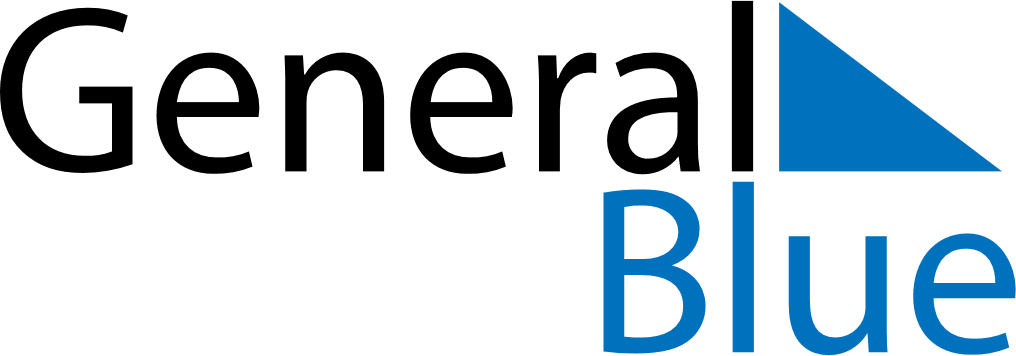 October 2024October 2024October 2024October 2024October 2024October 2024Norsjoe, Vaesterbotten, SwedenNorsjoe, Vaesterbotten, SwedenNorsjoe, Vaesterbotten, SwedenNorsjoe, Vaesterbotten, SwedenNorsjoe, Vaesterbotten, SwedenNorsjoe, Vaesterbotten, SwedenSunday Monday Tuesday Wednesday Thursday Friday Saturday 1 2 3 4 5 Sunrise: 6:52 AM Sunset: 6:11 PM Daylight: 11 hours and 19 minutes. Sunrise: 6:55 AM Sunset: 6:07 PM Daylight: 11 hours and 12 minutes. Sunrise: 6:58 AM Sunset: 6:04 PM Daylight: 11 hours and 5 minutes. Sunrise: 7:01 AM Sunset: 6:00 PM Daylight: 10 hours and 59 minutes. Sunrise: 7:04 AM Sunset: 5:56 PM Daylight: 10 hours and 52 minutes. 6 7 8 9 10 11 12 Sunrise: 7:07 AM Sunset: 5:53 PM Daylight: 10 hours and 45 minutes. Sunrise: 7:10 AM Sunset: 5:49 PM Daylight: 10 hours and 39 minutes. Sunrise: 7:13 AM Sunset: 5:45 PM Daylight: 10 hours and 32 minutes. Sunrise: 7:16 AM Sunset: 5:42 PM Daylight: 10 hours and 25 minutes. Sunrise: 7:19 AM Sunset: 5:38 PM Daylight: 10 hours and 19 minutes. Sunrise: 7:22 AM Sunset: 5:35 PM Daylight: 10 hours and 12 minutes. Sunrise: 7:25 AM Sunset: 5:31 PM Daylight: 10 hours and 5 minutes. 13 14 15 16 17 18 19 Sunrise: 7:28 AM Sunset: 5:27 PM Daylight: 9 hours and 59 minutes. Sunrise: 7:31 AM Sunset: 5:24 PM Daylight: 9 hours and 52 minutes. Sunrise: 7:35 AM Sunset: 5:20 PM Daylight: 9 hours and 45 minutes. Sunrise: 7:38 AM Sunset: 5:17 PM Daylight: 9 hours and 38 minutes. Sunrise: 7:41 AM Sunset: 5:13 PM Daylight: 9 hours and 32 minutes. Sunrise: 7:44 AM Sunset: 5:09 PM Daylight: 9 hours and 25 minutes. Sunrise: 7:47 AM Sunset: 5:06 PM Daylight: 9 hours and 18 minutes. 20 21 22 23 24 25 26 Sunrise: 7:50 AM Sunset: 5:02 PM Daylight: 9 hours and 11 minutes. Sunrise: 7:54 AM Sunset: 4:59 PM Daylight: 9 hours and 5 minutes. Sunrise: 7:57 AM Sunset: 4:55 PM Daylight: 8 hours and 58 minutes. Sunrise: 8:00 AM Sunset: 4:52 PM Daylight: 8 hours and 51 minutes. Sunrise: 8:03 AM Sunset: 4:48 PM Daylight: 8 hours and 44 minutes. Sunrise: 8:07 AM Sunset: 4:45 PM Daylight: 8 hours and 38 minutes. Sunrise: 8:10 AM Sunset: 4:41 PM Daylight: 8 hours and 31 minutes. 27 28 29 30 31 Sunrise: 7:13 AM Sunset: 3:38 PM Daylight: 8 hours and 24 minutes. Sunrise: 7:16 AM Sunset: 3:34 PM Daylight: 8 hours and 17 minutes. Sunrise: 7:20 AM Sunset: 3:31 PM Daylight: 8 hours and 10 minutes. Sunrise: 7:23 AM Sunset: 3:27 PM Daylight: 8 hours and 4 minutes. Sunrise: 7:26 AM Sunset: 3:24 PM Daylight: 7 hours and 57 minutes. 